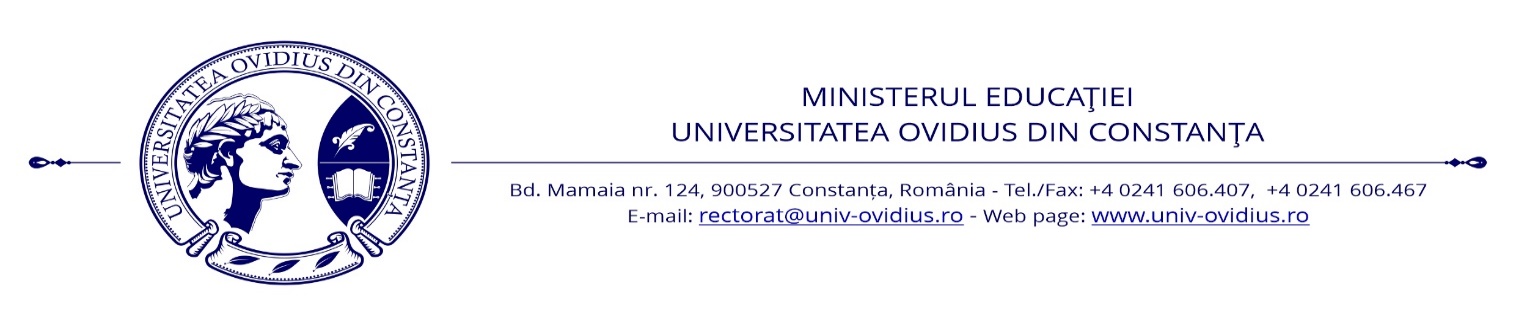 ANUNȚ UNIVERSITATEA ”OVIDIUS” DIN CONSTANȚAUniversitatea ”Ovidius” din Constanța, cu sediul în Bld Mamaia nr.124 Constanța, jud. Constanța, organizează concurs de recrutare pe perioadă nedeterminată , cu normă întreagă (8 ore/zi), pentru următoarea funcție contractuală de execuție vacantă:Un post de INGINER S I - cu atribuții PSI și PROTECȚIE CIVILĂ - Serviciu Prevenire  și ProtecțieCondiții specifice necesare în vederea participării la concurs și a ocupării funcției contractuale: 1.Studii de specialitate:  superioare de lungă durată, în specialitatea Științe Inginerești;2.Vechime în specialitate prevenirea și stingerea incendiilor (Cadru Tehnic PSI) – minim 3 ani și 6 luni;3.Vechime în specialitate protecție civilă - fără vechime;4.Diploma/certificate absolvire - Cadru Tehnic PSI și Inspector Protecție Civilă;5.Opțional, alte cursuri în domeniul postului;6.Cunoștințe de operare/programare pe calculator (necesitate și nivel): Operare PC (word, excel, power point);7 .Abilități, calități și aptitudini necesare:a)Capacitate de adaptare a prevederilor generale de protecţie a muncii la specificul activităţilor universității;   b) Gândire și capacitate de analiză și sinteză;c) Responsabilitate și meticulozitate în elaborarea/completarea regulilor proprii de aplicare a normelor de securitate și sănătate a muncii;d) Adaptabilitate la situaţii neprevăzute;e) Putere de decizie și asumare a responsabilităţii;f) Ușurinţă în comunicare, abilităţi pentru lucrul în echipă;g) Corectitudine, flexibilitate;h) Rezistenţă la efort și stres;i) Discernământ și capacitate de a rezolva problemele; j) Capacitate de autoorganizare și punctualitate; k) Capacitate de a evalua și a lua decizii; l) Abilităţi de lucru cu oamenii; m) Obiectivitate, spirit critic si consecvenţă în acţiune.Condiții GeneralePoate ocupa un post vacant sau temporar vacant persoana care îndeplineşte condiţiile prevăzute de Legea nr. 53/2003 - Codul muncii, republicată, cu modificările şi completările ulterioare, şi cerinţele specifice prevăzute la art. 542 alin. (1) şi (2) din Ordonanţa de urgenţă a Guvernului nr. 57/2019 privind Codul administrativ, cu modificările şi completările ulterioare:a) are cetăţenia română sau cetăţenia unui alt stat membru al Uniunii Europene, a unui stat parte la Acordul privind Spaţiul Economic European (SEE) sau cetăţenia Confederaţiei Elveţiene;b) cunoaşte limba română, scris şi vorbit;c) are capacitate de muncă în conformitate cu prevederile Legii nr. 53/2003 - Codul muncii, republicată, cu modificările şi completările ulterioare;d) are o stare de sănătate corespunzătoare postului pentru care candidează, atestată pe baza adeverinţei medicale eliberate de medicul de familie sau de unităţile sanitare abilitate;e) îndeplineşte condiţiile de studii, de vechime în specialitate şi, după caz, alte condiţii specifice potrivit cerinţelor postului scos la concurs;f) nu a fost condamnată definitiv pentru săvârşirea unei infracţiuni contra securităţii naţionale, contra autorităţii, contra umanităţii, infracţiuni de corupţie sau de serviciu, infracţiuni de fals ori contra înfăptuirii justiţiei, infracţiuni săvârşite cu intenţie care ar face o persoană candidată la post incompatibilă cu exercitarea funcţiei contractuale pentru care candidează, cu excepţia situaţiei în care a intervenit reabilitarea;g) nu execută o pedeapsă complementară prin care i-a fost interzisă exercitarea dreptului de a ocupa funcţia, de a exercita profesia sau meseria ori de a desfăşura activitatea de care s-a folosit pentru săvârşirea infracţiunii sau faţă de aceasta nu s-a luat măsura de siguranţă a interzicerii ocupării unei funcţii sau a exercitării unei profesii;h) nu a comis infracţiunile prevăzute la art. 1 alin. (2) din Legea nr. 118/2019 privind Registrul naţional automatizat cu privire la persoanele care au comis infracţiuni sexuale, de exploatare a unor persoane sau asupra minorilor, precum şi pentru completarea Legii nr. 76/2008 privind organizarea şi funcţionarea Sistemului Naţional de Date Genetice Judiciare, cu modificările ulterioare, pentru domeniile prevăzute la art. 35 alin. (1) lit. h).      Dosarul de concurs va conține în mod obligatoriu:Pentru înscrierea la concurs candidaţii vor prezenta un dosar care va conţine următoarele documente:formular de înscriere la concurs la concurs adresată Rectorului universități, conform modelului anexat;copia actului de identitate sau orice alt document care atestă identitatea, potrivit legii, aflate în termen de valabilitate;c) copia certificatului de căsătorie sau a altui document prin care s-a realizat schimbarea de nume, după caz;d) copiile documentelor care atestă nivelul studiilor şi ale altor acte care atestă efectuarea unor specializări, precum şi copiile documentelor care atestă îndeplinirea condiţiilor specifice ale postului solicitate de autoritatea sau instituţia publică;e) copia carnetului de muncă, a adeverinţei eliberate de angajator pentru perioada lucrată, care să ateste vechimea în muncă şi în specialitatea studiilor solicitate pentru ocuparea postului (conform modelului orientativ de la sfârșitul anunțului);f) certificat de cazier judiciar sau, după caz, extrasul de pe cazierul judiciar;g) adeverinţă medicală care să ateste starea de sănătate corespunzătoare, eliberată de către medicul de familie al candidatului sau de către unităţile sanitare abilitate cu cel mult 6 luni anterior derulării concursului;h) certificatul de integritate comportamentală din care să reiasă că nu s-au comis infracţiuni prevăzute la art. 1 alin. (2) din Legea nr. 118/2019 privind Registrul naţional automatizat cu privire la persoanele care au comis infracţiuni sexuale, de exploatare a unor persoane sau asupra minorilor, precum şi pentru completarea Legii nr. 76/2008 privind organizarea şi funcţionarea Sistemului Naţional de Date Genetice Judiciare, cu modificările ulterioare, pentru candidaţii înscrişi pentru posturile din cadrul sistemului de învăţământ.curriculum vitae, model comun european.      j) diplomă/certificate absolvire - Cadru Tehnic PSI și Inspector Protecție Civilă;Notă:  Adeverinţa care atestă starea de sănătate conţine, în clar, numărul, data, numele emitentului şi calitatea acestuia, în formatul standard stabilit prin ordin al ministrului sănătăţii. Pentru candidaţii cu dizabilităţi, în situaţia solicitării de adaptare rezonabilă, adeverinţa care atestă starea de sănătate trebuie însoţită de copia certificatului de încadrare într-un grad de handicap, emis în condiţiile legii. Copiile de pe actele prevăzute la lit. b)-e), j), precum şi copia certificatului de încadrare într-un grad de handicap se prezintă însoţite de documentele originale, care se certifică cu menţiunea "conform cu originalul" de către secretarul comisiei de concurs.Documentul prevăzut la lit. f) poate fi înlocuit cu o declaraţie pe propria răspundere privind antecedentele penale. În acest caz, candidatul declarat admis la selecţia dosarelor, are obligaţia de a completa dosarul de concurs cu originalul documentului prevăzut la lit. f), anterior datei de susţinere a probei scrise şi/sau probei practice.Tematica pentru INGINER SI - cu atribuții PSI și PROTECȚIE CIVILĂ-Acordarea asistenţei tehnice de specialitate în situaţii de urgenta;-Întocmirea și avizarea documentaţiilor privind prevenirea şi stingerea incendiilor;-Controlul modului de respectare a măsurilor de prevenire şi stingere a incendiilor;-Elaborarea documentelor specifice activităţii PSI;-Instruirea salariaţilor în domeniul prevenirii şi stingerii incendiilor;-Investigarea contextului producerii incendiilor;-Monitorizarea activităţii de prevenire şi stingere a incendiilor;-Organizarea activităţii de apărare împotriva incendiilor;-Planificarea activităţii de prevenire şi stingere a incendiilor;-Coordonarea planificării și a realizării activităților și măsurilor de protecție civilă, pregătirea serviciilor de urgență, a salariaților și coordonarea secretariatelor tehnice ale comitetelor pentru situații de urgență, respectiv a celulelor pentru situații de urgență;-Organizarea, conducerea și pregătirea profesională în domeniu a membrilor serviciilor voluntare sau private pentru situații de urgență, îndeosebi a formațiunilor de intervenție în situații de protecție civilă, precum și instruirea în domeniu și educarea preventivă a salariaților din universitate.-Consilierea conducerii universității pe probleme de protecție civilă, coordonarea activității de prevenire, protecție și intervenție în situații de urgență și de protecție civilă, precum și organizarea restabilirii capacității de intervenție a serviciului de urgență la incheierea misiunilor specifice.-Elaborarea/administrarea documentelor specifice activității de protecție civilă și gestionarea patrimoniului din cadrul serviciului de urgență ce funcționează în universitate;-Organizarea și monitorizarea realizării măsurilor de protecție civilă;-Gestionarea bunurilor din patrimoniu în domeniul situațiilor de urgență.Bibliografie pentru INGINER SI - cu atribuții PSI și PROTECȚIE CIVILĂLEGEA   Nr. 307 din 12 iulie 2006 privind apărarea împotriva incendiilor;Normativ privind securitatea la incendiu a construcțiilor, Partea a II-a — Instalații de stingere”, indicativ P118/2-2013;ORDIN   Nr. 712 din 23 iunie 2005 pentru aprobarea Dispoziţiilor generale privind instruirea salariaţilor în domeniul situaţiilor de urgenţă cu modificările şi completările ulterioare (O.M.A.I. nr.786/2005);ORDIN Nr. 166 din 27 iulie 2010 pentru aprobarea Dispoziţiilor generale privind apărarea împotriva incendiilor la construcţii şi instalaţiile aferente;ORDIN nr. 262. din 02.12.2010 privind aprobarea Dispozitiilor generale de apărare împotriva incendiilor la spatii si constructii pentru birouri;ORDIN   Nr. 234 din 18 octombrie 2010 pentru aprobarea Procedurii de determinare a riscului de arson;Dispoziție generală de apărare împotriva incendiilor la amenajări temporare în spații închise sau în aer liber din 16/03/2009;ORDIN nr. 211 din 23 septembrie 2010 pentru aprobarea Dispozițiilor generale de apărare împotriva incendiilor la ateliere si spatii de întreținere și reparații;ORDIN   Nr. 163 din 28 februarie 2007 pentru aprobarea Normelor generale de apărare împotriva incendiilor;ORDIN   Nr. 106 din 9 ianuarie 2007 pentru aprobarea Criteriilor de stabilire a consiliilor locale şi operatorilor economici care au obligaţia de a angaja cel puţin un cadru tehnic sau personal de specialitate cu atribuţii în domeniul apărării împotriva incendiilor;ORDIN   Nr. 718 din 30 iunie 2005 pentru aprobarea Criteriilor de performanţă privind structura organizatorică şi dotarea serviciilor voluntare pentru situaţii de urgenţă;LEGE nr. 481 din 8 noiembrie 2004 privind protecția civilă;HOTĂRÂRE Nr. 1222 din 13 octombrie 2005 privind stabilirea principiilor evacuării în situaţii de conflict armat;HOTĂRÂRE Nr. 1075 din 8 iulie 2004 pentru aprobarea Regulamentului privind apărarea împotriva efectelor dezastrelor produse de seisme şi/sau alunecări de teren;ORDIN   Nr. 195 din 20 aprilie 2007 privind modificarea şi completarea Ordinului ministrului administraţiei şi internelor nr. 718/2005 pentru aprobarea Criteriilor de performanţă privind structura organizatorică şi dotarea serviciilor voluntare pentru situaţii de urgenţă;ORDIN   Nr. 158 din 22 februarie 2007 pentru aprobarea Criteriilor de performanţă privind constituirea, încadrarea şi dotarea serviciilor private pentru situaţii de urgenţă;ORDIN nr. 75 din 27 iunie 2019pentru aprobarea Criteriilor de performanță privind constituirea, încadrarea și dotarea serviciilor voluntare și a serviciilor private pentru situații de urgență;Ordinul Ministrului Administraţiei şi Internelor nr. 132 din 2007, pentru aprobarea Metodologiei de elaborare a Planului de analiză şi acoperire a riscurilor şi a Structurii-cadru a Planului de analiză şi acoperire a riscurilor; Ordinul Ministrului Administraţiei şi Internelor nr. 160/2007, pentru aprobarea Regulamentului de planificare, organizare, desfăşurare şi finalizare a activiăţii de prevenire a situţiilor de urgenţă prestate de serviciile voluntare şi private pentru situaţii de urgenţa; H.G.R. nr.560/2005 pentru aprobarea categoriilor de construcţii la care este obligatorie realizarea adăposturilor de protecţie civilă, precum şi a celor la care se amenajează puncte de comandă, cu modificările şi completatările ulterioare (H.G.R. nr.37/2006);H.G.R. nr.1739/2006 pentru aprobarea categoriilor de construcţii şi amenajări care se supun avizării şi/sau autorizării privind securitatea la incendiu;O.M.A.I. nr.1259/2006 pentru aprobarea Normelor privind organizarea şi asigurarea activităţii de înştiinţare, avertizare, prealarmare şi alarmare în situaţii de protecţie civilă;O.M.A.I. nr.80/2009 pentru aprobarea Normelor metodologice de avizare şi autorizare privind securitatea la incendiu şi protecţia civilă;O.M.A.I. nr.1474/2006 pentru aprobarea Regulamentului de planificare, organizare, pregătire, desfăşurare şi evaluare a activităţii de prevenire;Ordinul inspectorului general al IGSU nr. 63760/20.12.2010, privind Precizările privind pregătirea personalului cu atribuţtii în domeniul situaţiilor de urgenţă. Concursul va consta în:Selecția dosarelor;Proba scrisă; Interviu.Calendarul de concurs11.05.2023 Publicare anunț12.05.2023-25.05.2023 Depunere dosare de concurs26.05.2023 Selecția dosarelor de concurs 29.05.2023 Afișarea rezultatelor la proba de selecţie a dosarelor de concurs30.05.2023 Depunerea contestațiilor la proba de selecţie a dosarelor31.05.2023 Soluționarea contestațiilor și afișarea rezultatelor07.06.2023 Proba scrisă - ora 11, bld. Mamaia nr 12408.06.2023 Afișarea rezultatelor la proba scrisă09.06.2023 Depunerea contestațiilor la proba scrisă12.06.2023 Soluționarea contestațiilor la proba scrisă și afișarea rezultatelor contestațiilor13.06.2023 Proba de interviu -ora 11, bld. Mamaia nr 12414.06.2023 Afișarea rezultatelor la proba de interviu15.06.2023 Depunerea contestațiilor la proba de interviu16.06.2023 Soluționarea contestațiilor și afișarea rezultatelor contestațiilor 16.06.2023 – REZULTATE FINALE Probele sunt eliminatorii, punctajul minim obținut la fiecare probă este 50, media punctajelor obținute în urma susținerii probelor trebuie să fie minim 50.Depunerea dosarelor de concurs se face la Direcția Resurse Umane și Salarizare – Serviciul Personal și Statistică – Cămin C1 – camera 14, B-dul Mamaia 124 cu programare la telefon 0241-606441.  Data limită și ora până la care se pot depune dosarele de concurs : 25.05.2023, ora 16.Detalii privind condițiile specifice și bibliografia de concurs sunt disponibile accesând pagina oficială a instituției noastre, www.univ-ovidius.ro/Concursuri angajare - Didactic auxiliar. Relații suplimentare la telefon  0241-606441.                                                           RECTOR,                                            Conf.univ.dr.Iliescu Dan Marcel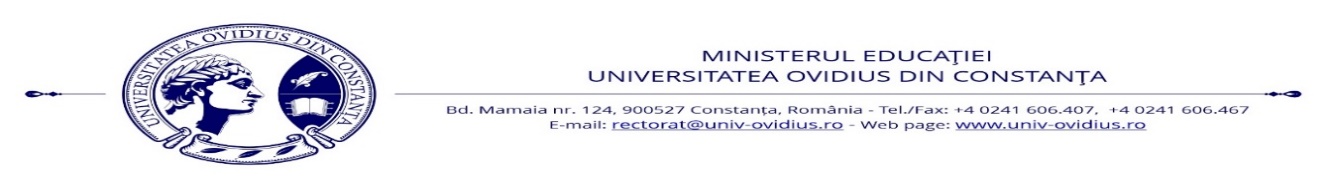 Formular de înscriereAutoritatea sau instituția publică: UNIVERSITATEA “OVIDIUS” DIN CONSTANȚA		                    Funcția solicitată: 										  	                          Data organizării concursului, proba scrisă și/sau proba practică, după caz:     				                           Numele și prenumele candidatului:									 Datele de contact ale candidatului (Se utilizează pentru comunicarea cu privire la concurs): 		                     Adresa:  												        E-mail: 											                                                 Telefon:   										                                              Persoane de contact pentru recomandări:Anexez prezentei cereri dosarul cu actele solicitate.							               Menționez că am luat cunoștință de condițiile de desfășurare a concursului.Cunoscând prevederile art. 4 pct. 2 și 11 și art. 6 alin. (1) lit. a) din Regulamentul (UE) 2016/679 al Parlamentului European și al Consiliului din 27 aprilie 2016 privind protecția persoanelor fizice în ceea ce privește prelucrarea datelor cu caracter personal și privind libera circulație a acestor date și de abrogare a Directivei 95/46/CE (Regulamentul general privind protecția datelor), în ceea ce privește consimțământul cu privire la prelucrarea datelor cu caracter personal declar următoarele:Îmi exprim consimțământul.									Nu îmi exprim consimțământul	cu privire la transmiterea informațiilor și documentelor, inclusiv date cu caracter personal necesare îndeplinirii atribuțiilor membrilor comisiei de concurs, membrilor comisiei de soluționare a contestațiilor și ale secretarului, în format electronic.							Îmi exprim consimțământul. 									Nu îmi exprim consimțământul ca instituția organizatoare a concursului să solicite organelor abilitate în condițiile legii certificatul de integritate comportamentală pentru candidații înscriși pentru posturile din cadrul sistemului de învățământ, sănătate sau protecție socială, precum și din orice entitate publică sau privată a cărei activitate presupune contactul direct cu copii, persoane în vârstă, persoane cu dizabilități sau alte categorii de persoane vulnerabile ori care presupune examinarea fizică sau evaluarea psihologică a unei persoane, cunoscând că pot reveni oricând asupra consimțământului acordat prin prezentul formular.							Îmi exprim consimțământul. 								Nu îmi exprim consimțământul  ca instituția organizatoare a concursului să solicite organelor abilitate în condițiile legii extrasul de pe cazierul judiciar cu scopul angajării, cunoscând că pot reveni oricând asupra consimțământului acordat prin prezentul formular.											Declar pe propria răspundere că în perioada lucrată nu mi s-a aplicat nicio sancțiune disciplinară/mi s-a aplicat sancțiunea disciplinară ............................................................................................ . 		Declar pe propria răspundere, cunoscând prevederile art. 326 din Codul penal cu privire la falsul în declarații, că datele furnizate în acest formular sunt adevărate.Data: 											Semnătura:										Denumirea angajatoruluiDatele de identificare ale angajatorului (adresă completă, CUI)Datele de contact ale angajatorului (telefon, fax)Nr. de înregistrareData înregistrăriiADEVERINȚĂ	Prin prezenta se atestă faptul ca dl/dna ....................... , posesor/posesoare al/a B.I./C.I. ............. seria ...... nr. .............. , CNP ............................... , a fost/este angajatul/angajata ........................... , în baza actului administrativ de numire nr. ................. /contractului individual de muncă, cu normă întreagă/cu timp parțial de ..... ore/zi, încheiat pe durată nedeterminată/determinată, respectiv ..............., înregistrat în registrul general de evidență a salariaților cu nr .................... / .................. , în funcția/meseria/ocupația de ¹ ... ......................................... .	Pentru exercitarea atribuțiilor stabilite în fișa postului aferentă contractului individual de muncă/actului administrativ de numire au fost solicitate studii de nivel ² ............... în specialitatea ......................... .	Pe durata executării contractului individual de muncă/raporturilor de servciu, dl/dna ........................................ a dobândit :vechime în muncă: ............... ani ............. luni ........ zile;vechime în specialitatea studiilor: ............. ani .......... luni ......... zile.Pe durata executării contractului individual de muncă/raporturilor de serviciu au intervenit următoarele mutații (modificarea, suspendarea, încetarea contractului de muncă/raporturilor de serviciu):În perioada lucrată a avut ........... zile de absențe nemotivate și ........... zile de concediu fără plată.În perioada lucrată, dlui/dnei ....................................... nu i s-a aplicat nicio sancțiune disciplinară/i s-a aplicat sancțiunea disciplinară ........................ .Cunoscând normele penale incidente în materia falsului în declarații, certificăm că datele cuprinse în prezenta adeverință sunt reale, exacte și complete.Data .......................	Numele și prenumele reprezentantului legal al   angajatorului ³					......................................					Ștampila angajatorului______¹ Prin raportare la Clasificarea ocupațiilor din România și la actele normative care stabilesc funcții.² Se va indica nivelul de studii (mediu/superior de scurtă durată/superior).³ Persoana care, potrivit legii/actelor juridice constitutive/altor tipuri de acte legale, reprezintă angajatorul în relațiile cu terții.Numele și prenumeleInstituțiaFuncțiaNumărul de telefonNr. crt.Mutația intervenităAnul/luna/ziMeseria/Funcția/OcupațiaNr. și data actului pe baza căruia se face înscrierea